VOORWOORDBeste ChirosympathisantenHET IS FEESTDe examens zitten er officieel op en dat betekent dat onze gewoonlijke leidingsploeg het heft terug volledig in eigen handen zal nemen!Wij hebben er alvast zin in!Februari heeft namelijk nog veel verrassingen voor ons in petto. Nu we net helemaal gerecupereerd zijn van die drukke feestdagen staat er een ander evenement van werelds niveau voor de deur!De zotte prijzen party! Zaterdag 8 februari is het eindelijk zover! Zowel grote als kleine visjes welkom (zie poster) zijn welkom op de zotte prijzenparty georganiseerd door onze eigen FAN-TAS-TISCHE ouderraad!!!Psstt….psstt … ik heb gehoord dat de leiding misschien ook van de partij zal zijn, dat willen jullie toch niet missen?? Zeker komen dus De leiding gaat deze maand ook op leidingsweekend, hier zal veel besproken en geregeld worden onder andere in verband met het supertoffe kamp in juli. Daarom zal het op 16 februari jammer genoeg geen chiro zijn. De week daarna zijn we er weer en gaan we met heel de chiro schaatsen, JOEPIEE!!!Hiervoor spreken we om 14u stipt af aan de schaatsbaan in de Spuibeekstraat 1 te Mechelen. Wat neem je mee? -handschoenen -dikke sokken -goed humeurFeestelijke groetjes van de leiding, ouderraad en bestuurSloebers02/02: We zijn Delphine kwijt!!!! :O HEBBEN JULLIE HAAR GEZIEN????????
09/02: DE WINNAAR DER WINNAARS                                                        16/02 geen chiro 
23/02 schaatsen Lauranne Claus: 0477 69 89 25Delphine Allaert: 0479 78 41 74Katrien Debeaune: 0473 31 01 45 Speelclub02/02: Wie o wie is het ?????
09/02: DRIZZY’S CREATION
16/02 geen chiro 
23/02 schaatsen Sofie Hellemans: 0498 54 06 88Dries Wallyn: 0491 50 70 01Johanna Coopman: 0477 73 21 21 Rakwi02/02 rakwibuilding
09/02 jongens en meisjes apart
16/02 geen chiro 
23/02 schaatsen Stan De Wit: 0471 67 08 78Lena Boriau: 0478 90 16 21Ellen Wevers: 0496 29 50 80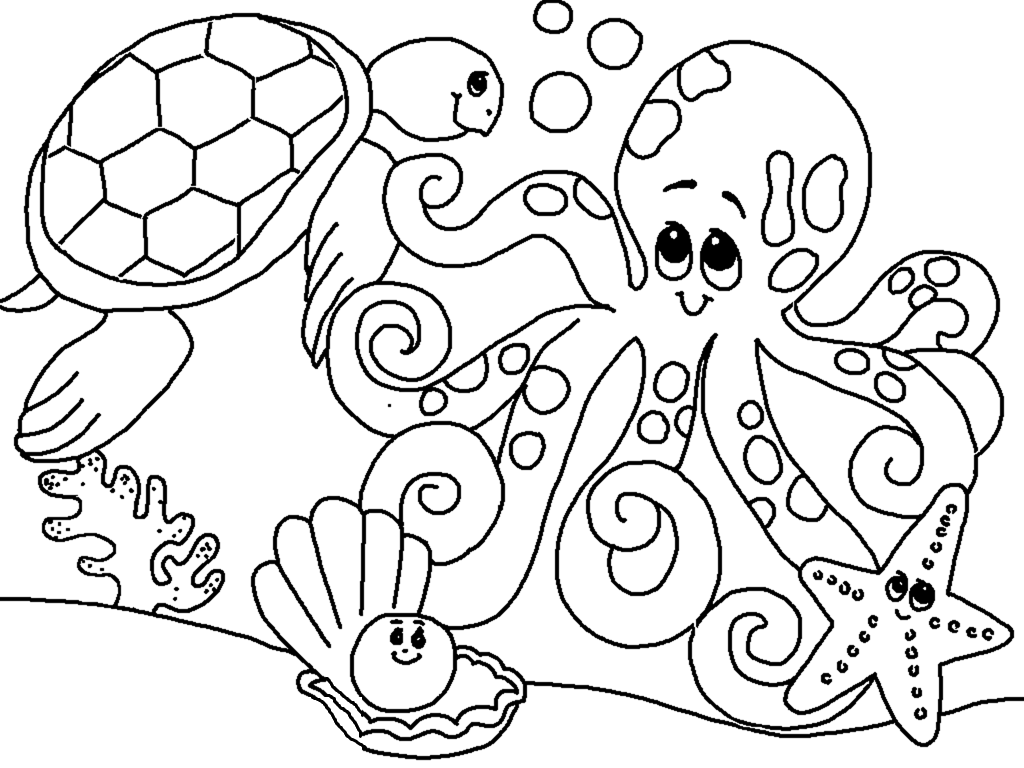 KLEURPLAAT VAN DE MAANTito’s 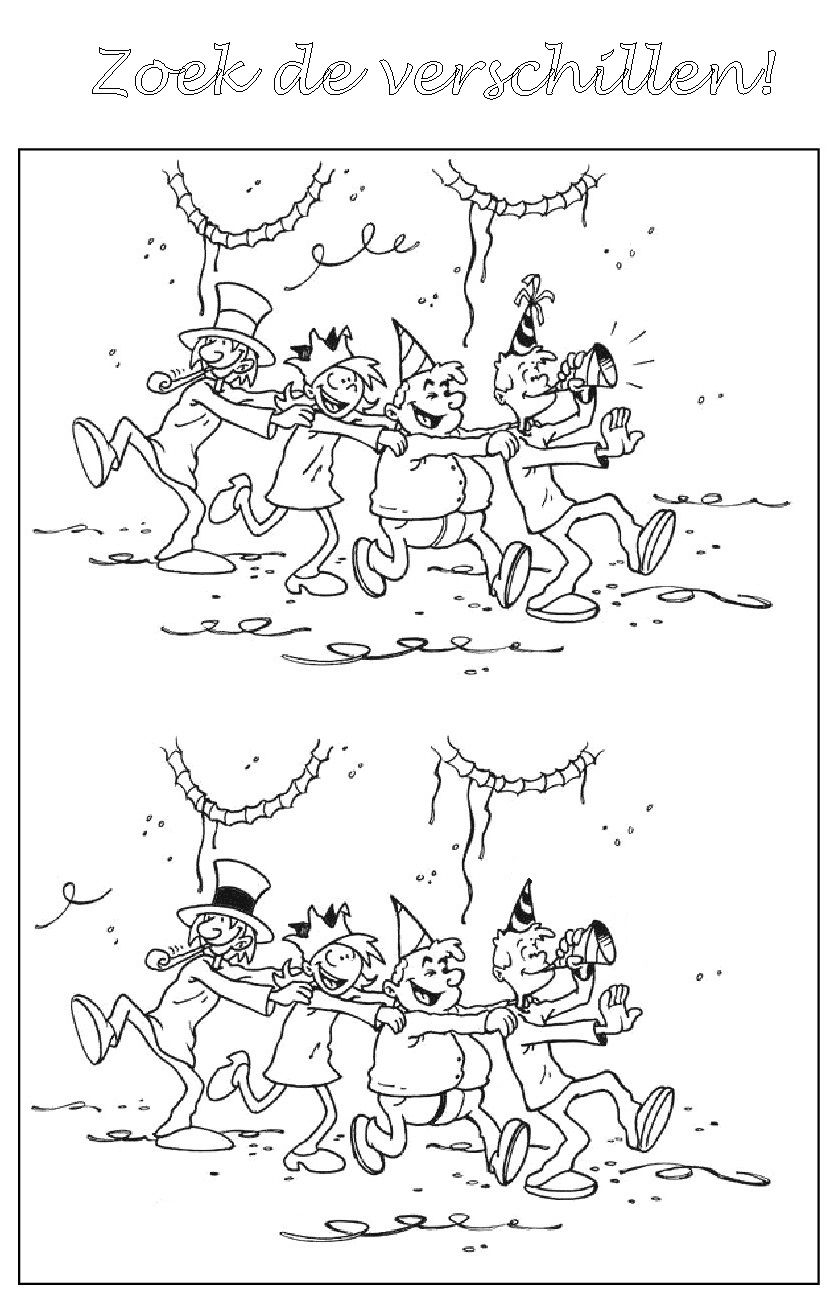 02/02: recht op recht
09/02: giga dorpsspel HSD
16/02 geen chiro 
23/02 schaatsen Jakob Roose: 0479 41 49 24Saar Vandenschrick: 0472 89 06 15Ellen Van Roosbroeck: 0471 04 09 69Keti’s02/02: de rollende rollerschaatsen
09/02: het middellandse menu
16/02: geen chiro 
23/02: schaatsen Paulien Pans: 0470 34 13 23Thijmen Van Saet: 0497 83 10 23Aspi’s02/02: TIK TAK VOLLENBAK
09/02: prinsessendag
16/02: geen chiro
23/02: schaatsen (geen idee of de Aspi’s mee gaan schaatsen xoxo)Kaat Vandenschrick: 0475 87 27 03Robbe Lheureux: 0476 70 90 99Jarigen van Februari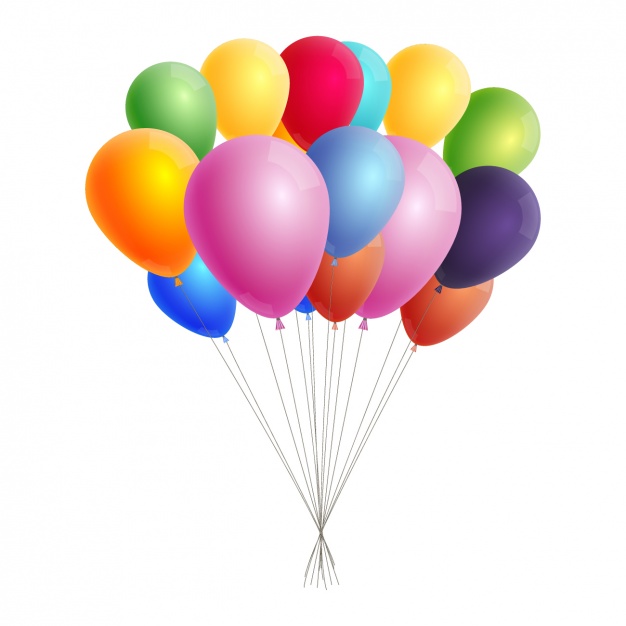 5/2: Britt Wallyn (aspi’s)7/2: Eileen Boen (speelclub) 10/2: Liv Wallyn (keti)11/2: Arthur Sprengers (speelclub) 14/2: Giulia Offeciers (rakwi) 15/2: Sofie Hellemans (leiding)16/2: Mona Mosuse (tipper) 25/2: Mats Tielemans (speelclub)